Madame, monsieurLes collèges Lamartine et du Ried de Bischheim nous proposent, ainsi qu’au collège Leclerc de nous joindre à eux pour participer à un « Flash mob » place Kleber dans le temps scolaire, de 10h30 à 11h le 22 janvier 2020. Outre le fait qu’il s’agisse de commémorer le traité de l’Elysée scellant l’amitié Franco- Allemande, nous inaugurerons ainsi l’année du 250 è anniversaire de la naissance de BEETHOVEN.Cela se passera en 2 tempsREPETITION  De 8h à 9h30 dans le hall du collège Rouget avec les élèves de Leclerc. Venir sans cartable, juste avec les instruments pour les instrumentistesFlash Mob Place Kleber dans le temps scolaire: Sauf intempéries qui annuleraient : départ en tram à 9h30 et retour en tram pour 11h45. Ne pas oublier  sa carte badgeoElèves concernés : tous les élèves  des classes et groupes  bilingues 6è,5è et 4è ; de Chorale et d’atelier percussions ; et de l’orchestre éphémère constitué des volontaires qui seront venus les lundis 13 et 20 janvier de 12h (repas tiré du sac)  à 13h30 répéter avec la chorale. Possibilité de déposer l’instrument en salle de musique le matin.L’événement sera filmé et sans doute diffusé sur la chaîne musique du collège sur  youtube musicaschilick.Ce projet est certes beau mais très ambitieux par le nombre de jeunes concernés sur les 4 établissements, aussi la présence des parents et familles qui seront disponibles pour assister et aider au bon déroulement  place Kleber est fortement souhaitée.  Merci par avance ! Les professeurs d’éducation musicale : Carole Wolf Houlmann  et Béatrice Larat-BelliotDocument à rendre pour le 20  janvier aux professeurs  principal, d’allemand ou de musique Mon enfant  ……………...................... du groupe : entourez le groupe  Classe……….	Chorale       percussions ou orchestre éphémère participera à la sortie Flash Mob le 22 janvier 2020 place Kleber de 10h à11h.Il a une carte badgeo 	OUI		NON						J’accepte que son image soit diffusée sur la chaîne youtube  Musicaschilick . OUI	NONJ’envisage de venir place Kleber assister  au flash mob	OUI	NONFait à Schiltigheim le…………….		Signature………………………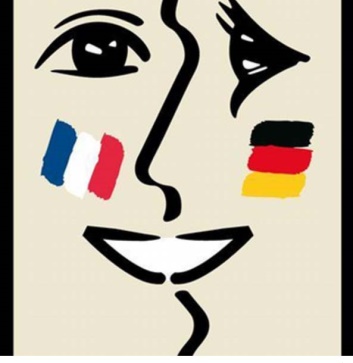 22 janvier 2020 Journée anniversaire du traité de l’Elysée 1963FLASH MOB place Kleber pour  célébrer l’ Amitié Franco AllemandeL’inauguration de l’année du 250ème anniversaire de la naissance de BEETHOVEN compositeur de l’Ode à la joie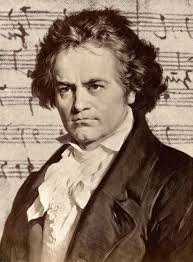 